 Education Justice Project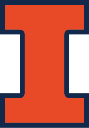 Interest FormThank you for your interest in the Education Justice Project. There are many opportunities to get involved in worthy projects on campus and in the community.  We are grateful you have expressed an interest in our work. We ask individuals to fill out this form if they believe that they’re interested in working in the EJP office or getting involved in our reentry guide programs. Please complete this form out electronically, as that allows you to provide comprehensive answers.  We are interested in learning as much about you as possible. Please be aware that our main criteria for involvement are seriousness of purpose and maturity. You don’t need to be an expert on incarceration or criminal justice, but we hope that you’re interested in learning more about these subjects.After we receive your form, somebody from EJP will contact you to discuss the next steps. Hopefully, we will be able to direct you to whatever initiative within EJP is the best fit, given our needs and your interests and skills.  Thank you again. Name: Email:Phone:Mailing Address: Today’s Date:How did you hear about the Education Justice Project? Why are you interested in working with EJP?Please tell us a little about yourself.  For example:  your background, relevant experiences, current occupation, and what you care about.Is there anything else that you would like us to know about you?Below is a partial list of ways that people work with EJP. Please let us know if you are interested in supporting any of these programs. Tell us if you have other ideas for involvement.Internship in EJP’s campus officeWhile most of our interns are undergraduate students, these positions can be adapted for James Scholars projects, independent study, graduate students, and other specialized needs. Most interns are currently working remotely.CommunicationsIncludes social media, writing for our newsletter or websitesOccasional office help Filing, copying, general support. This is not happening currently.Grant writingAssisting with research and writing grants to support EJP’s workNewsletter Editors, writers, photographersWebsiteWe have several websites and appreciate assistance with writing copy and maintenanceOther support (please explain)Education Justice Project1001 S. Wright StreetChampaign, IL 61820217-300-5150info@educationjustice.netwww.educationjustice.net